Coconut cream pumpkin dream popsicle4 Servings|10 Minutes Prep|4 ½ -5 Hours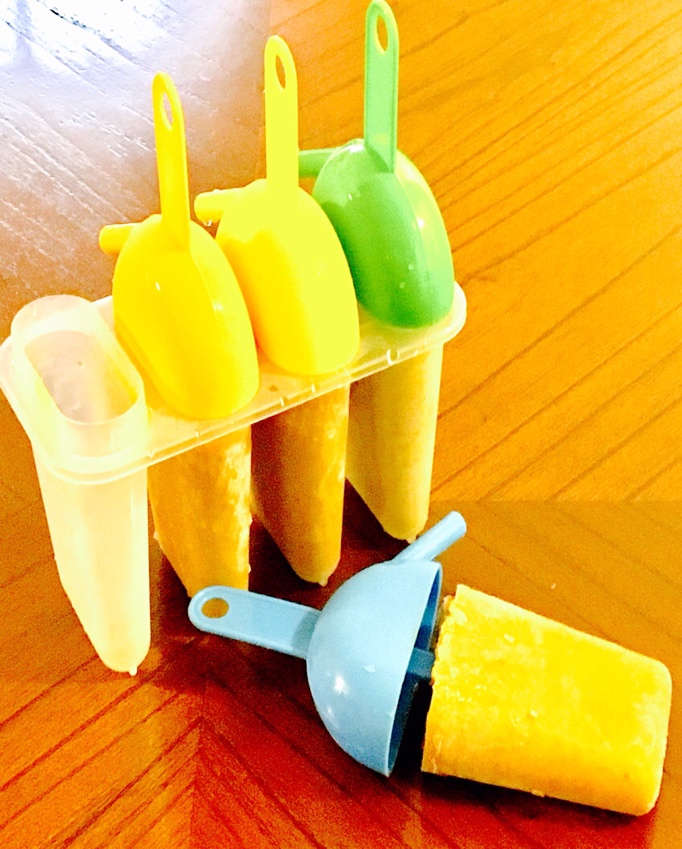 Ingredients½ Cup of canned pumpkinCream from 1 can of full fat coconut milk 3 Tbsp. Raw honey or brown sugar1 tsp. Ground cinnamon½ tsp. Ginger½ tsp. Ground nutmeg¼ tsp. Ground cloves1 tsp. Pure vanilla extractPlace all of the ingredients in a blender and blend on high for about 2 minutes or until velvety smooth and creamy. Pour into molds and freeze up to 5 hours. Note: If too thick add a Tbsp or two of the coconut water from the coconut milk can or use regular water.